ShakeebAbu-Dhabi, UAEC/o-Mobile: +971 504973598E-mail: shakeeb.344606@2freemail.com Career ObjectiveSeeking a challenging position as Accountant, one which will make best use of skills and experience while enables further personal and professional development.Professional Profile2 years of experience in Accounts & FinanceHandle accounts up to finalization & prepare Profit and Loss account & Balance Sheet. Maintain Accounts Receivable & Payable ledgers, checking, verifying and posting supplier/vendors invoices.Generated income statements and prepared balance sheet.Carrying out administrative duties and ensuring Managing director and relevant people have all sufficient financial information in order to implement business decisions. Well versed in computerized accounting environment viz  Sap, Tally, Peachtree and MS Office Applications.Excellent communication & interpersonal skills.Can work under pressure & meet deadlines.Able to handle diverse responsibilities and simultaneously achieve all set tasks.Team oriented, can work and relate harmoniously with colleagues.Career SummaryAccountant: M/s.  NEXA Automobile showroom in India.My key responsibilities were:Coordinate & provide support for all accounting activities for the company.Handle day-to day accounting transactionsResponsible for petty cashIn charge of Cash and Bank transactionsResponsible for Bank transactionsHandling of Purchase OrdersNegotiate the prices with to payablesFollow up outstanding receivables from the customersPreparation of Cash paymentsPreparation Cheque paymentsPreparation of receipt vouchersPreparation of ledger accountsPreparation of cash paymentsJournalising Transactions into Accounting SoftwarePreparing Petty Cash RegisterBank reconciliation and reconciliation of debtors and creditors.QualificationMBA (Finance)					Osmania UniversityB.COM (Bachelor in Commerce)		Satavahana universityIT’s SkillsSAP (FI)Microsoft Office ProductsTallyPeach TreeSkill SummaryCash handling expertiseMultilingual in English,Urdu,HindiMath aptitudeGoal-orientedSelf-sufficientPositivePeople-orientedExcellent time management skillsPersonalDetails		Nationality			:	IndianDate of Birth			:	01/August/1991Marital Status			:	SingleVisa Status			:	Visit VisaLanguages			:	English/Urdu/Hindi/Telugu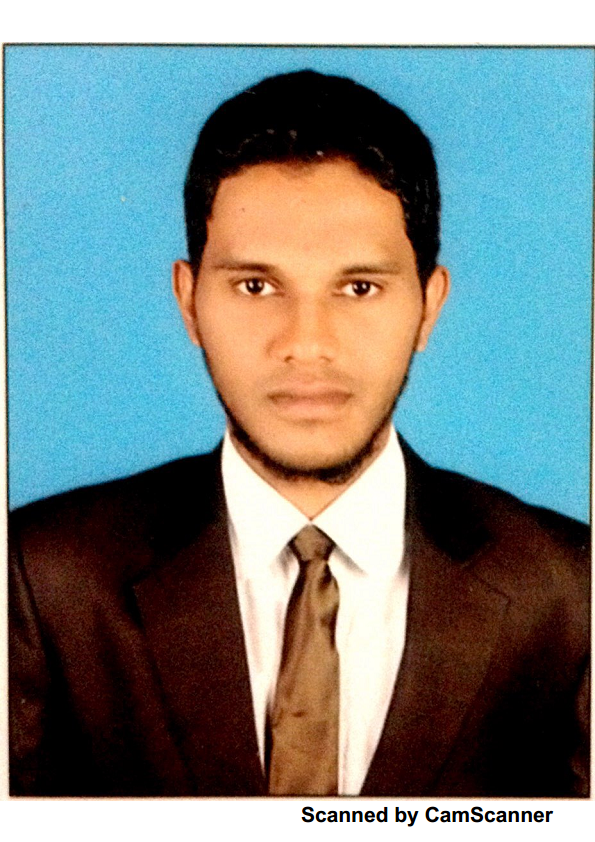 